City of BrimbankReligionSunshine West's religion statistics provide an indicator of cultural identity and ethnicity when observed in conjunction with other key variables. Religion data reveal the major concentrations of religions as well as revealing the proportion of people with no religious affiliation. There are a number of reasons for different religious compositions across areas including the country of birth and ethnic background of the population, the age of the population (belief in religion is generally stronger, the older the population) and changes in values and belief systems. Sunshine West's religion statistics should be analysed in conjunction with other ethnicity statistics such as Country of Birth data and Language Spoken data to assist in identifying specific cultural and ethnic groups.Please note: Due to changes in ABS rules around perturbation and additivity of data to protect the confidentiality of individuals, counts of individual religion groups and totals derived from them may differ slightly from those published by the ABS.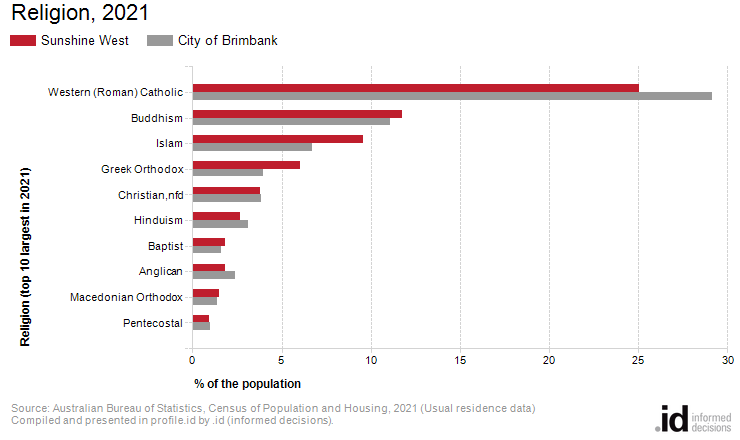 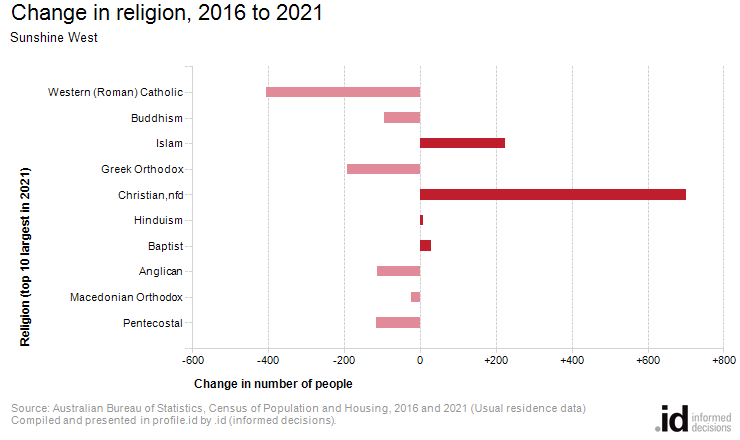 Analysis of the religious affiliation of the population of Sunshine West in 2021 compared to City of Brimbank shows that there was a lower proportion of people who professed a religion and a higher proportion who stated they had no religion.Overall, 70.4% of the population nominated a religion, and 22.2% said they had no religion, compared with 71.3% and 21.1% respectively for City of Brimbank.The largest single religion in Sunshine West was Western (Roman) Catholic, with 25.0% of the population or 4,643 people as adherents.The major differences between the religious affiliation for the population of Sunshine West and City of Brimbank were:A larger percentage who nominated Islam (9.6% compared to 6.7%)A larger percentage who nominated Greek Orthodox (6.0% compared to 3.9%)A smaller percentage who nominated Western (Roman) Catholic (25.0% compared to 29.2%)A smaller percentage who nominated Sikhism (0.5% compared to 1.8%)The largest changes in the religious affiliation of the population in Sunshine West between 2016 and 2021 were for those who nominated:Christian,nfd (+700 persons)Western (Roman) Catholic (-405 persons)Islam (+224 persons)Greek Orthodox (-192 persons)Religion - SummarySunshine West - Total persons (Usual residence)20212016ChangeReligion totalsNumber%City of Brimbank %Number%City of Brimbank %2016 to 2021Christian total8,44445.548.39,20549.551.9-761Non Christian total4,61824.923.04,55324.522.3+65Non-classifiable religious belief820.40.4910.50.5-9No Religion/secular beliefs4,12322.221.13,34018.016.9+783Not stated1,2917.07.11,3937.58.4-102Total Population18,558100.0100.018,582100.0100.0-24Religion - Ranked by sizeSunshine West - Total persons (Usual residence)20212016ChangeReligionNumber%City of Brimbank %Number%City of Brimbank %2016 to 2021Western (Roman) Catholic4,64325.029.25,04827.231.1-405Buddhism2,18311.811.12,27812.310.8-95Islam1,7779.66.71,5538.45.8+224Greek Orthodox1,1226.03.91,3147.14.3-192Christian,nfd7003.83.800.03.5+700Hinduism4992.73.14902.62.9+9Baptist3431.81.63151.71.5+28Anglican3361.82.44492.43.1-113Macedonian Orthodox2761.51.43011.61.5-25Pentecostal1690.91.02861.51.4-117Uniting Church1280.70.81190.61.0+9Other Oriental Orthodox1210.70.41100.60.4+11Other Protestant1200.60.5890.50.5+31Presbyterian and Reformed1190.60.61821.00.9-63Jehova's Witnesses1030.60.31000.50.4+3Sikhism1000.51.81901.02.6-90Serbian Orthodox670.40.5470.30.5+20Coptic Orthodox410.20.4330.20.4+8Latter Day Saints (Mormons)340.20.3440.20.3-10Seventh Day Adventist280.20.2350.20.2-7Other Eastern Catholic250.10.4250.10.20Other Non-Christian Religions210.10.1110.10.1+10Lutheran190.10.2330.20.2-14Russian Orthodox140.10.170.00.1+7Salvation Army140.10.1110.10.1+3Other Eastern Orthodox110.10.1100.10.1+1Other Nature Religions100.10.000.00.0+10Judaism100.10.070.00.0+3